Задания для дистанционного обучения на 1 четверть 2020-2021 годапо беседам об искусстве и скульптуре1 класс21 сентября – 25 сентября 2020 г.Оценки выставляются каждую неделю!!!= БЕСЕДЫ ОБ ИСКУССТВЕ =Ребята! ЧИТАЙТЕ ВНИМАТЕЛЬНО ТРЕБОВАНИЯ К ВЫПОЛНЕНИЮ ЗАДАНИЙ!Жду от вас выполненное домашнее задание каждую неделю, к уроку по расписанию. Большая просьба, не затягивать, стараться выполнять все в срок, чтобы я не запуталась, и вы тоже в должниках не оставались и не огорчались плохими оценками. Задания выполняем НЕ ПИЬМЕННО, а в печатном виде через Word!!! Осваиваем эту программу, вам это пригодится. ДОКУМЕНТ отправляем на почту преподавателя по Беседам об искусстве art.dz2020@yandex.ruВнутри документа ОБЯЗАТЕЛЬНО ВВЕРХУ УКАЗЫВАЕМ СВОЕ ИМЯ, ФАМИЛИЮ И ГРУППУ. В теме письма (на почте) указываем свое Имя и ФамилиюЗадания можно сдавать раньше.ДЗ отправляем на электронную почту своего преподавателя:Неустроева Светлана Олеговна - art.dz2020@yandex.ruНеделя 4. СкульптураПосмотреть презентацию и прочитать текст на ГуглДиске https://drive.google.com/drive/u/1/folders/1SmdLLYrBdHu0gneq6b2uSSWfNhqR_COx Заполнить таблицу.Второй и четвертый столбик вы можете заполнить, используя презентацию и данный вам текстТретий столбик  - для самостоятельного поиска информацииВыпишите, что такое «процесс ваяния» и «терракота»? ВНИМАТЕЛЬНО ЧИТАЙТЕ ЗАДАНИЕ, ОТВЕЧАЙТЕ ТОЛЬКО НА ЗАДАННЫЕ ВОПРОСЫ!!!! НЕ НУЖНО МНОГО ЛИШНЕГО ТЕКСТА.ПИШИТЕ КРАТКИЕ ОТВЕТЫ, ОБРАБАТЫВАЙТЕ ИНФОРМАЦИЮ, А НЕ КОПИРУЙТЕ БОЛЬШИЕ ОПРЕДЕЛЕНИЯ И ТЕКСТЫ= СКУЛЬПТУРА =Связь с преподавателями: Майбук Виктория Валерьевна, Неустроева Светлана Олеговна, Морозова Светлана Юрьевна через группу Вкhttps://vk.com/club196388309Внимание, задания для каждого класса  рассчитаны на несколько недель. Последовательность выполнения чётко разбита на этапы и разделена на недели. Внимательно читайте инструкцию и выполняйте то, что необходимо конкретно на этой неделе. Прежде, чем  выполнять следующий этап, получите консультацию преподавателя!Правила сдачи работы:Фото работы выкладываем в папку с названием своей группы, ищем свою фамилию. 
ВЫКЛАДЫВАЕМ ФОТО В КОММЕНТАРИИ К СВОЕЙ ФАМИЛИИ. 
В комментарии к фото подписываем ФАМИЛИЮ ИМЯ ГРУППУ НАЗВАНИЕ РАБОТЫ. ОБЯЗАТЕЛЬНО. 
РАБОТА СЧИТАЕТСЯ СДАННОЙ, ЕСЛИ ОТ ПРЕПОДАВАТЕЛЯ ПО СКУЛЬПТУРЕ ПРИШЁЛ КОММЕНТАРИЙ «ПРИНЯТО». ЕСЛИ ПОД ВАШЕЙ РАБОТОЙ КОММЕНТАРИЙ С РЕКОМЕНДАЦИЕЙ ИСПРАВИТЬ – ЗНАЧИТ НЕОБХОДИМО ИСПРАВИТЬ И ВЫЛОЖИТЬ В КОММЕНТАРИЯХ К СВОЕЙ РАБОТЕ НОВОЕ ФОТО С УЖЕ ИСПРАВЛЕННЫМИ ОШИБКАМИ.Неделя 4. Лепка композиции на тему «Кот»Задачи:Проверить пропорции кота (соотношение головы к телу – сколько раз голова может поместиться в длину туловища; проверить длину шеи, лап….)Добиться схожести с выбранной вами породой – посмотрите на форму ушей, мордочки,  хвоста…Немного проработать кота – форму лапок, хвоста, можно с помощью стека сделать фактуру шерсти, но не нужно стеком «изрезать» всю фигуру. Посмотрите примеры на фото ниже.УСЛОЖНИТЬ  композицию добавив окружение  – введите новые элементы композиции (трава, птичка, мышка, стул, подушка, миска….). Если необходимо, то можно изменить плинт.Примеры смотри ниже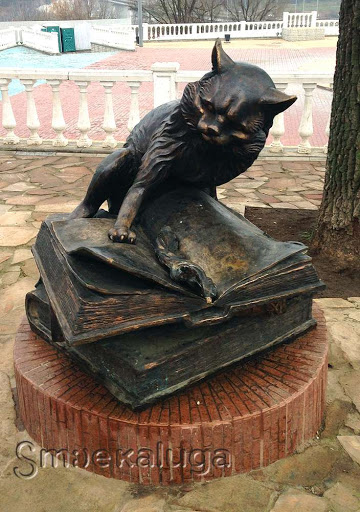 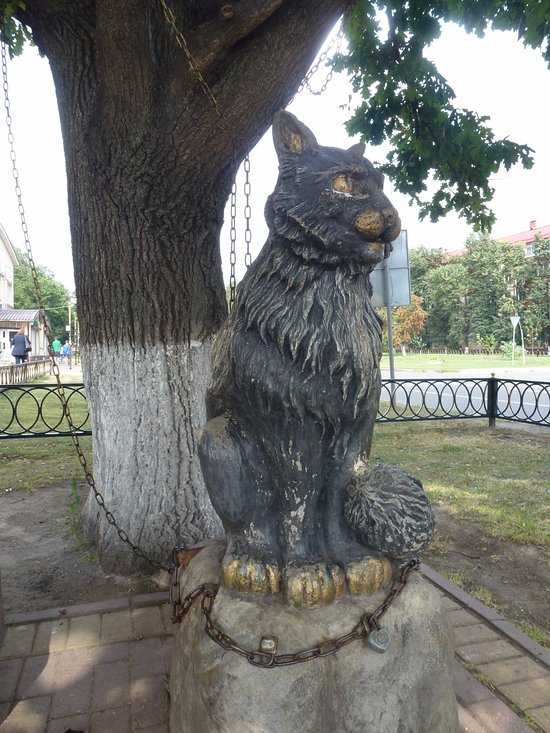 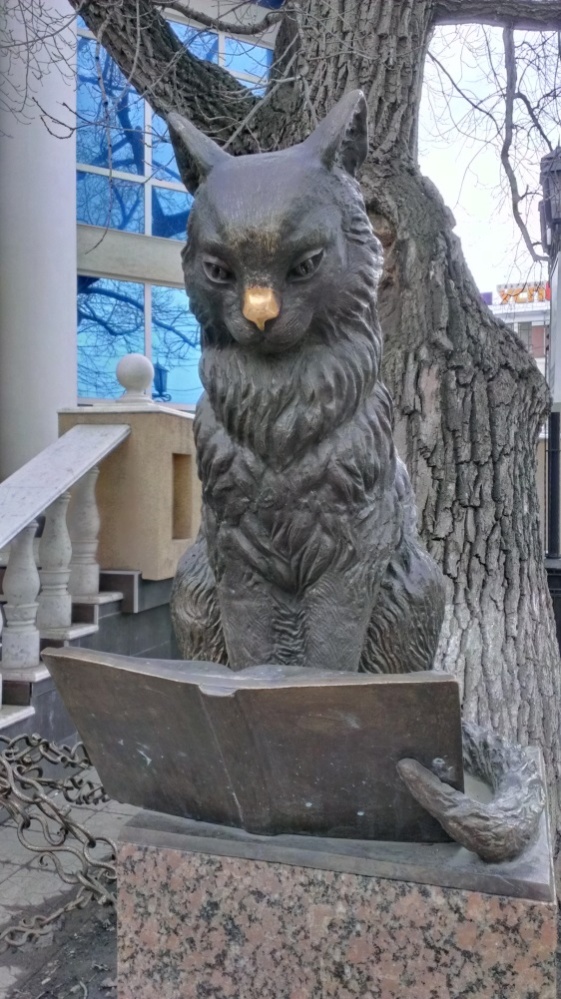 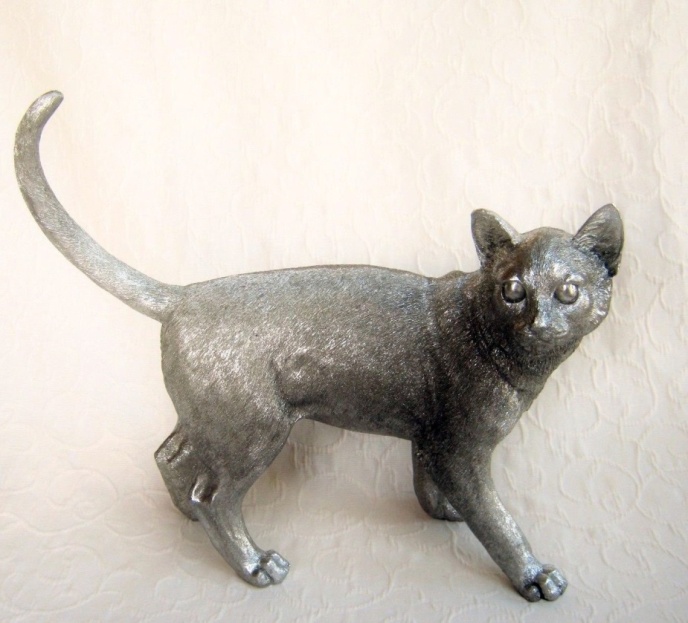 СкульптураОпределениеПримеры МатериалыКруглая СтанковаяМонументальнаяМонументально-декоративнаяГорельефБарельеф